          Физкультурное занятие с воздушными шариками                         в День защиты детей 31.05.19г.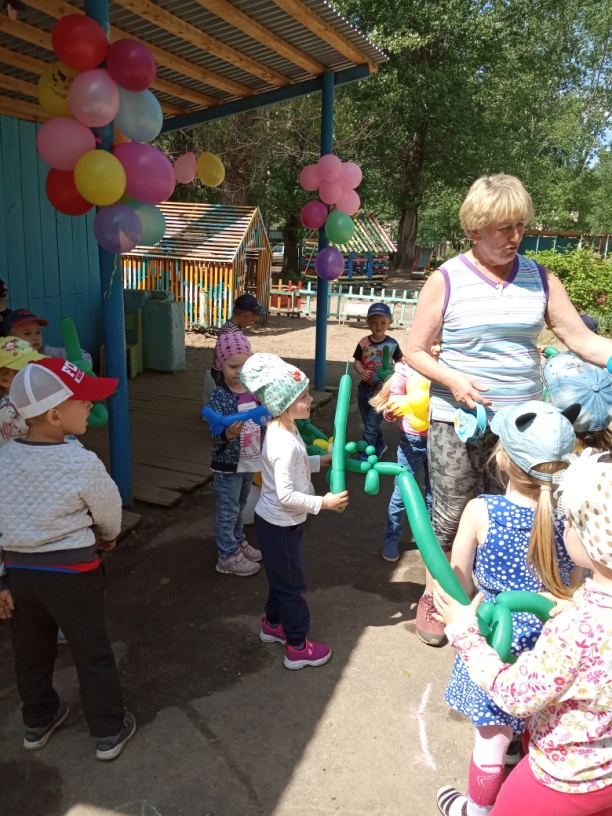 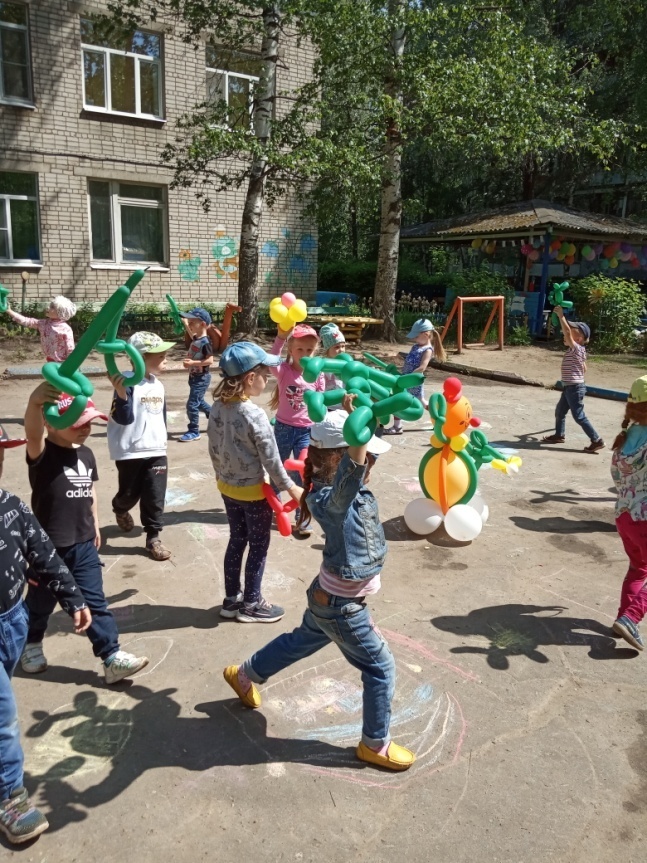 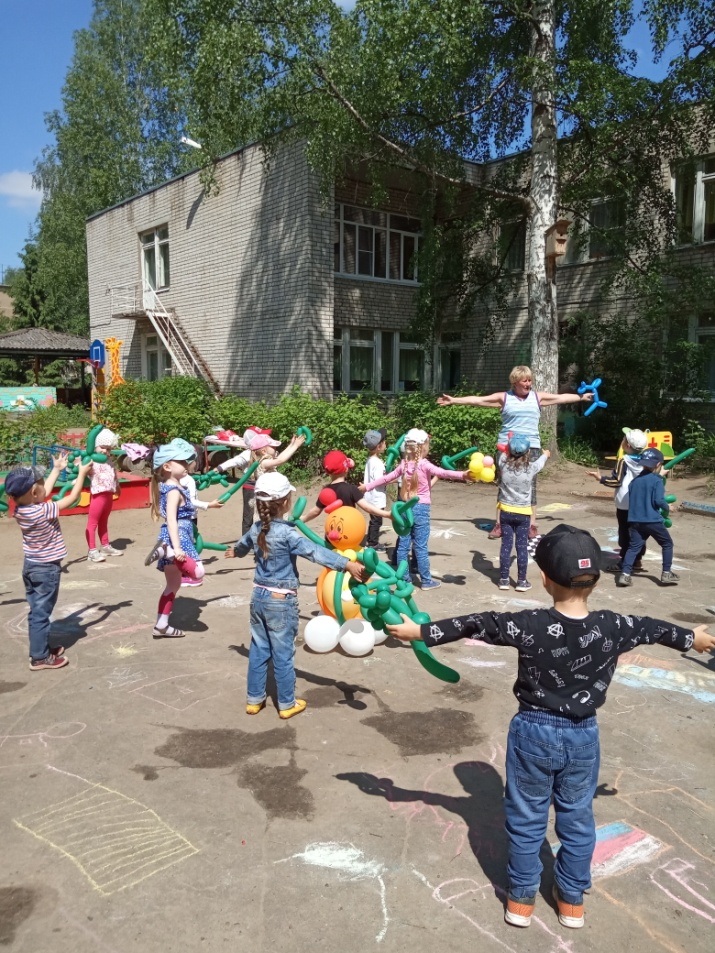 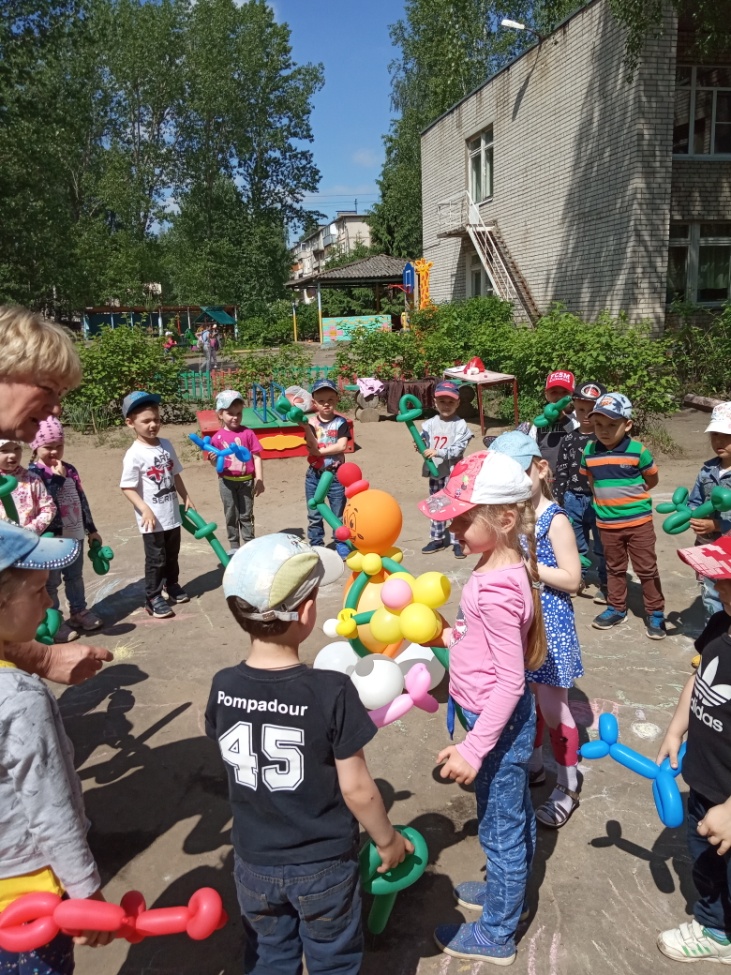 